45°-os elágazó gördülő tömítő gyűrűvel ABZ 150-125Csomagolási egység: 1 darabVálaszték: K
Termékszám: 0055.0396Gyártó: MAICO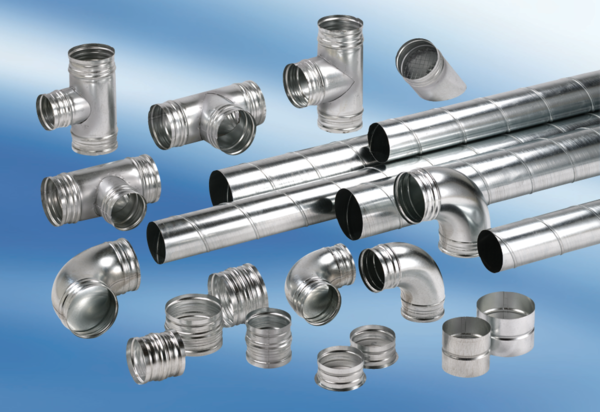 